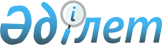 О представлении отчета об объемах продажи (покупки) денежных средств в долларах США за суммы ввозных таможенных пошлин в национальной валюте государств – членов Евразийского экономического союза
					
			Утративший силу
			
			
		
					Решение Коллегии Евразийской экономической комиссии от 27 апреля 2015 года № 37. Утратило силу Решением Коллегии Евразийской экономической комиссии от 12 мая 2022 года № 75.
      Сноска. Утратило силу Решением Коллегии Евразийской экономической комиссии от 12.05.2022 № 75 (вступает в силу по истечении 30 календарных дней с даты его официального опубликования).
      На основании подпункта 4 пункта 43 Положения о Евразийской экономической комиссии (приложение № 1 к Договору о Евразийском экономическом союзе от 29 мая 2014 года), в целях реализации пункта 54 Протокола о порядке зачисления и распределения сумм ввозных таможенных пошлин (иных пошлин, налогов и сборов, имеющих эквивалентное действие), их перечисления в доход бюджетов государств-членов (приложение № 5 к Договору о Евразийском экономическом союзе от 29 мая 2014 года) Коллегия Евразийской экономической комиссии решила:
      1. Уполномоченным органам Республики Беларусь и Российской Федерации, Национальному Банку Республики Казахстан, Национальному банку Кыргызской Республики и Центральному банку Республики Армения обеспечить представление в Евразийскую экономическую комиссию ежемесячно, не позднее последнего рабочего дня месяца, следующего за отчетным, отчета об объемах продажи (покупки) денежных средств в долларах США за суммы ввозных таможенных пошлин в национальной валюте государств – членов Евразийского экономического союза по форме согласно приложению.
      Сноска. Пункт 1 с изменением, внесенным решением Коллегии Евразийской экономической комиссии от 01.09.2015 № 107 (порядок вступления в силу см. п.2).


       2. Признать утратившим силу Решение Коллегии Евразийской экономической комиссии от 20 августа 2013 г. № 176 "О мерах, направленных на обеспечение осуществления Евразийской экономической комиссией контрольных функций в сфере зачисления и распределения ввозных таможенных пошлин (иных пошлин, налогов и сборов, имеющих эквивалентное действие)".
      3. Настоящее Решение вступает в силу по истечении 30 календарных дней с даты его официального опубликования.
      Сноска. Приложение с изменением, внесенным решением Коллегии Евразийской экономической комиссии от 01.09.2015 № 107 (порядок вступления в силу см. п.2); от 19.12.2017 № 174 (вступает в силу по истечении 30 календарных дней с даты его официального опубликования).
      (форма)            
      ОТЧЕТ
      _____________________________________________________________________
      (наименование уполномоченного органа, национального (центрального)
      банка государства – члена Евразийского экономического союза) об объемах продажи (покупки) денежных средств в долларах США
за суммы ввозных таможенных пошлин в национальной валюте
государств – членов Евразийского экономического союза
      за _________________________ 20___г.
      (месяц)
      * Не заполняется в отношении государства – члена Евразийского
      экономического союза, уполномоченный орган, национальный
      (центральный) банк которого представляет настоящий отчет.
					© 2012. РГП на ПХВ «Институт законодательства и правовой информации Республики Казахстан» Министерства юстиции Республики Казахстан
				
Председатель Коллегии
Евразийской экономической комиссии
В. ХристенкоПРИЛОЖЕНИЕ
к Решению Коллегии
Евразийской экономической комиссии
от 27 апреля 2015 г. № 37
Наименование государства-члена
Сумма национальной валюты государств-членов, перечисленная на счета в иностранной валюте государств-членов
Сумма национальной валюты государств-членов, поступившей на счета в иностранной валюте государств- членов от 
Сумма национальной валюты государств-членов, поступившей на счета в иностранной валюте государств- членов от 
Сумма долларов США, проданная в отчетном месяце за сумму национальной валюты государств-членов, поступившей на счета в иностранной валюте государств-членов
Сумма долларов США, купленная в отчетном месяце за сумму национальной валюты государств-членов, поступившей на счета в иностранной валюте государств-членов
Сумма долларов США, купленная в отчетном месяце за сумму национальной валюты государств-членов, поступившей на счета в иностранной валюте государств-членов
Разница сумм встречных обязательств по продаже валюты в долларах США
Размер штрафной санкции за неисполнение обязательства по продаже валюты в долларах США
Размер штрафной санкции за неисполнение обязательства по продаже валюты в долларах США
1
2
3
3
4
5
5
6
7
7
Республика Армения*
Республика Беларусь*
Республика Казахстан*
Кыргызская Республика*
Российская Федерация*
__________________________________
(наименование должности руководителя (уполномоченного лица))
__________________________________
(наименование должности руководителя (уполномоченного лица))
__________________________________
(наименование должности руководителя (уполномоченного лица))
_______________
(подпись)
_______________
(подпись)
_______________
(подпись)
________________(Ф. И. О.)
________________(Ф. И. О.)
________________(Ф. И. О.)
__________________________________
(наименование должности ответственного исполнителя)
__________________________________
(наименование должности ответственного исполнителя)
__________________________________
(наименование должности ответственного исполнителя)
_______________
(Ф. И. О.)
_______________
(Ф. И. О.)
_______________
(Ф. И. О.)
_______________(номер телефона)
_______________(номер телефона)
_______________(номер телефона)